AHRQAmbulatory Surgery Center Survey Survey on Patient Safety CultureSurvey Data File SpecificationsAHRQ Ambulatory Surgery Center on Patient Safety Culture 
Data Submission SpecificationsThese specifications are for preparing your respondent-level data from the Ambulatory surgery center Survey on Patient Safety Culture. The instructions below tell you how to prepare your Excel data file for submission to the Ambulatory Surgery Center on Patient Safety Culture Database.INSTRUCTIONS (Excel File Only):Step 1:	Include a header row with the variable name for each column.Step 2:	Submit individual survey response data using the response values indicated in this document (beginning on page 4).Step 3:	Check your data before submitting for the following things:SKIP PATTERNThere is one skip pattern in this survey. If a respondent answers 2 = No, to question GA, “Are you typically in the surgery/procedure room during surgeries, procedures, or treatments?”, then questions G1 – G3 should be blank.OUT-OF-RANGE VALUESYou should clean your data before submitting to the database to ensure that there are no out-of-range values and that the data submitted are free from error. Make sure all response values match the response value for the question.REVERSE CODED ITEMSDo not submit reverse coded data on the survey’s negatively worded items—simply submit each individual’s unmodified responses to the survey items.For example, survey item A5, “Key information about patients is missing when it is needed” is negatively worded. Regardless, the data should be submitted so that 1=Never and 5=Always, as originally indicated in the survey, as follows:1=Never2=Rarely3=Sometimes4=Most of the time5=Always9=Does Not Apply or Don’t KnowSTAFF POSITIONSIf your ambulatory surgery center modified or added a new staff position (H1) category, you MUST RECODE your specific staff positions back to the survey’s original staff position category. If you added staff positions that do not match any of the survey’s original staff positions, re-code your specific staff positions as “OTHER” (H1 = “j”), before submitting your data.OTHER, PLEASE SPECIFY TEXTDo not include Other-Please Specify data and comments (question H1 and Section I). While you may find it useful to review this text, it should not be submitted to the Database.SPANISH VERSION OF THE SURVEYPlease indicate which respondents (if any) completed a Spanish version of the safety culture survey, if you have this information available. You should do so by adding an ‘S’ to the Individual Unique Record ID, e.g. 001S.OTHER LANGUAGE VERSION OF THE SURVEYPlease indicate which respondents (if any) completed the safety culture survey in a language that was not English or Spanish, if you have this information available. You should do so by adding an ‘N’ to the Individual Unique Record ID (UNIQUEID), e.g. 001N.SECTION A: Working in This FacilitySECTION B: Teamwork and TrainingSECTION C: Organizational Learning/Response to MistakesSECTION D: Near-Miss DocumentationSECTION E: Management Support for Patient SafetySECTION F: Overall RatingSECTION G: Communication in the Surgery/Procedure RoomSECTION H: Background QuestionsTEXT FOR YOUR COMMENTS [Section I]* - DO NOT SUBMIT TO DATABASETwo examples of SECTION G: Communication in the Surgery/Procedure Room questions are displayed below. Columns C - AE are omitted for display purposes.Example 1:	Are you typically in the surgery/procedure room during surgeries, procedures, or treatments?1=Yes2=No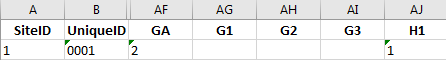 Example 2:	Are you typically in the surgery/procedure room during surgeries, procedures, or treatments?1=Yes2=No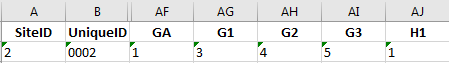 Record IdentifierVariable NameColumn PositionResponse ValuesSite IDSITEIDColumn A5 digits or lessIndividual Unique Record IDUNIQUEIDColumn B4 digits or lessSurvey QuestionVariable NameColumn PositionResponse ValuesImportant patient care information is clearly communicated across areas in this facilityA1Column C	1	=	Never	2	=	Rarely	3	=	Sometimes	4	=	Most of the time	5	=	Always	9	=	Does Not Apply or Don’t Knowblank	=	MissingWe feel comfortable asking questions when something doesn’t seem rightA2Column D	1	=	Never	2	=	Rarely	3	=	Sometimes	4	=	Most of the time	5	=	Always	9	=	Does Not Apply or Don’t Knowblank	=	MissingWe have enough staff to handle the workloadA3Column E	1	=	Never	2	=	Rarely	3	=	Sometimes	4	=	Most of the time	5	=	Always	9	=	Does Not Apply or Don’t Knowblank	=	MissingWhen we see someone with more authority doing something unsafe for patients, we speak upA4Column F	1	=	Never	2	=	Rarely	3	=	Sometimes	4	=	Most of the time	5	=	Always	9	=	Does Not Apply or Don’t Knowblank	=	MissingKey information about patients is missing when it is needed    A5Column G	1	=	Never	2	=	Rarely	3	=	Sometimes	4	=	Most of the time	5	=	Always	9	=	Does Not Apply or Don’t Knowblank	=	MissingOur ideas and suggestions are valued in this facilityA6Column H	1	=	Never	2	=	Rarely	3	=	Sometimes	4	=	Most of the time	5	=	Always	9	=	Does Not Apply or Don’t Knowblank	=	MissingWe share key information about patients as soon as it becomes availableA7Column I	1	=	Never	2	=	Rarely	3	=	Sometimes	4	=	Most of the time	5	=	Always	9	=	Does Not Apply or Don’t Knowblank	=	MissingThere is enough time between procedures to properly prepare for the next oneA8Column J	1	=	Never	2	=	Rarely	3	=	Sometimes	4	=	Most of the time	5	=	Always	9	=	Does Not Apply or Don’t Knowblank	=	MissingWithin this facility, we do a good job communicating information that affects patient careA9Column K	1	=	Never	2	=	Rarely	3	=	Sometimes	4	=	Most of the time	5	=	Always	9	=	Does Not Apply or Don’t Knowblank	=	MissingWe feel rushed when taking care of patientsA10Column L	1	=	Never	2	=	Rarely	3	=	Sometimes	4	=	Most of the time	5	=	Always	9	=	Does Not Apply or Don’t Knowblank	=	MissingSurvey QuestionVariable NameColumn PositionResponse ValuesResponse ValuesWhen someone in this facility gets really busy,  others help outB1Column M	1	=	Strongly Disagree	2	=	Disagree	3	=	Neither Agree nor Disagree	4	=	Agree	5	=	Strongly Agree	9	=	Does Not Apply or Don’t Knowblank	=	MissingStaff who are new to this facility receive adequate orientationB2Column N	1	=	Strongly Disagree	2	=	Disagree	3	=	Neither Agree nor Disagree	4	=	Agree	5	=	Strongly Agree	9	=	Does Not Apply or Don’t Knowblank	=	MissingStaff feel pressured to do tasks they haven’t been trained to doB3Column O	1	=	Strongly Disagree	2	=	Disagree	3	=	Neither Agree nor Disagree	4	=	Agree	5	=	Strongly Agree	9	=	Does Not Apply or Don’t Knowblank	=	MissingDoctors and staff clearly understand each other’s roles and responsibilitiesB4Column P	1	=	Strongly Disagree	2	=	Disagree	3	=	Neither Agree nor Disagree	4	=	Agree	5	=	Strongly Agree	9	=	Does Not Apply or Don’t Knowblank	=	MissingWe get the on-the-job training we need in this facilityB5Column Q	1	=	Strongly Disagree	2	=	Disagree	3	=	Neither Agree nor Disagree	4	=	Agree	5	=	Strongly Agree	9	=	Does Not Apply or Don’t Knowblank	=	MissingOur facility allows disrespectful behavior by those working hereB6Column R	1	=	Strongly Disagree	2	=	Disagree	3	=	Neither Agree nor Disagree	4	=	Agree	5	=	Strongly Agree	9	=	Does Not Apply or Don’t Knowblank	=	MissingStaff get the refresher training they needB7Column S	1	=	Strongly Disagree	2	=	Disagree	3	=	Neither Agree nor Disagree	4	=	Agree	5	=	Strongly Agree	9	=	Does Not Apply or Don’t Knowblank	=	MissingWe work together as an effective teamB8Column T	1	=	Strongly Disagree	2	=	Disagree	3	=	Neither Agree nor Disagree	4	=	Agree	5	=	Strongly Agree	9	=	Does Not Apply or Don’t Knowblank	=	MissingSurvey QuestionVariable NameColumn PositionResponse ValuesThis facility actively looks for ways to improve  patient safetyC1Column U	1	=	Strongly Disagree	2	=	Disagree	3	=	Neither Agree nor Disagree	4	=	Agree	5	=	Strongly Agree	9	=	Does Not Apply or Don’t Knowblank	=	MissingStaff are treated fairly when they make mistakesC2Column V	1	=	Strongly Disagree	2	=	Disagree	3	=	Neither Agree nor Disagree	4	=	Agree	5	=	Strongly Agree	9	=	Does Not Apply or Don’t Knowblank	=	MissingWe make improvements when someone points out patient safety problemsC3Column W	1	=	Strongly Disagree	2	=	Disagree	3	=	Neither Agree nor Disagree	4	=	Agree	5	=	Strongly Agree	9	=	Does Not Apply or Don’t Knowblank	=	MissingLearning, rather than blame, is emphasized when mistakes are madeC4Column X	1	=	Strongly Disagree	2	=	Disagree	3	=	Neither Agree nor Disagree	4	=	Agree	5	=	Strongly Agree	9	=	Does Not Apply or Don’t Knowblank	=	MissingStaff are told about patient safety problems that happen in this facilityC5Column Y	1	=	Strongly Disagree	2	=	Disagree	3	=	Neither Agree nor Disagree	4	=	Agree	5	=	Strongly Agree	9	=	Does Not Apply or Don’t Knowblank	=	MissingWe are good at changing processes to make sure the same patient safety problems don’t happen againC6Column Z	1	=	Strongly Disagree	2	=	Disagree	3	=	Neither Agree nor Disagree	4	=	Agree	5	=	Strongly Agree	9	=	Does Not Apply or Don’t Knowblank	=	MissingSurvey QuestionVariable NameColumn PositionResponse ValuesWhen something happens that could harm the patient, but does not, how often is it documented in an incident or occurrence report?D1Column AA	1	=	Never	2	=	Rarely	3	=	Sometimes	4	=	Most of the time	5	=	Always	9	=	Does Not Apply or Don’t Knowblank	=	MissingSurvey QuestionVariable NameColumn PositionResponse ValuesManagers encourage everyone to suggest ways to improve patient safetyE1Column AB	1	=	Strongly Disagree	2	=	Disagree	3	=	Neither Agree nor Disagree	4	=	Agree	5	=	Strongly Agree	9	=	Does Not Apply or Don’t Knowblank	=	Missing or properly skippedManagement examines near-miss events that could have harmed patients but did notE2Column AC	1	=	Strongly Disagree	2	=	Disagree	3	=	Neither Agree nor Disagree	4	=	Agree	5	=	Strongly Agree	9	=	Does Not Apply or Don’t Knowblank	=	Missing or properly skippedManagement provides adequate resources to improve patient safetyE3Column AD	1	=	Strongly Disagree	2	=	Disagree	3	=	Neither Agree nor Disagree	4	=	Agree	5	=	Strongly Agree	9	=	Does Not Apply or Don’t Knowblank	=	Missing or properly skippedSurvey QuestionVariable NameColumn PositionResponse ValuesPlease give your facility an overall rating on patient safety.F1Column AE	1	=	Poor	2	=	Fair	3	=	Good	4	=	Very good	5	=	Excellentblank	=	MissingSurvey QuestionVariable NameColumn PositionResponse ValuesA.	Are you typically in the surgery/procedure room during surgeries, procedures, or treatments?GAColumn AF	1	=	Yes	2	=	Noblank	=	MissingIf question GA (Column AF) = 2 (No) then skip to section H.If question GA (Column AF) = 2 (No) then skip to section H.If question GA (Column AF) = 2 (No) then skip to section H.If question GA (Column AF) = 2 (No) then skip to section H.Just before the start of procedures, all team members stopped to discuss the overall plan of what was to be doneG1Column AG	1	=	Never	2	=	Rarely	3	=	Sometimes	4	=	Most of the time	5	=	Always	9	=	Does Not Apply or Don’t Knowblank	=	MissingJust before the start of procedures, the doctor encouraged all team members to speak up at any  time if they had any concernsG2Column AH	1	=	Never	2	=	Rarely	3	=	Sometimes	4	=	Most of the time	5	=	Always	9	=	Does Not Apply or Don’t Knowblank	=	MissingImmediately after procedures, team members discussed any concerns for patient recoveryG3Column AI	1	=	Never	2	=	Rarely	3	=	Sometimes	4	=	Most of the time	5	=	Always	9	=	Does Not Apply or Don’t Knowblank	=	MissingSurvey QuestionVariable NameColumn PositionResponse ValuesWhat is your position in this facility? Check ONE category that best applies to your job.H1Column AJ	a	=	Anesthesiologist	b	=	Doctor/Physician (excluding Anesthisiologists) or Surgeon	c	=	Certified Registered Nurse Anesthetist (CRNA)	d	=	Physician Assistant or Nurse Practitioner e	= Managemnet	f	=	Nurseg	= Technician 	h	=	Other Clinical Staff or Clinical Support Staff	i	=	Administrative, Clerical, or Business Staff	j	=	Other Position blank	=	MissingTEXT FOR OTHER, SPECIFY [H1jos]* - DO NOT SUBMIT TO DATABASETEXT FOR OTHER, SPECIFY [H1jos]* - DO NOT SUBMIT TO DATABASETEXT FOR OTHER, SPECIFY [H1jos]* - DO NOT SUBMIT TO DATABASETEXT FOR OTHER, SPECIFY [H1jos]* - DO NOT SUBMIT TO DATABASETypically, how many hours per week do you work in this facility?H2Column AK	a	=	1 to 16 hours per week	b	=	17 to 31 hours per week	c	=	32 to 40 hours per week	d	=	More than 40 hours per weekblank	=	Missing